chiede di sostenere, in qualità di candidato esterno, i seguenti esami: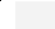 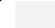 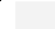 Il sottoscritto dichiara: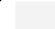 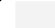 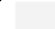 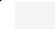 di essere stato preparato da 	;ovverodi essere AUTODIDATTA;di non aver presentato e di non presentare domanda nel corrente anno accademico presso altri Conservatori di Musica o Istituti Musicali Pareggiati per sostenervi esami di qualsiasi materia;di non essere iscritto presso altri Conservatori o Istituti Musicali Pareggiati nel corrente a.a. 2019/2020”.di essere a conoscenza di quanto segue:Tutti i Candidati Privatisti, sono tenuti a prendere visione direttamente del calendario degli esami che verrà pubblicato all'Albo del Conservatorio e sul sito internet www.consvv.it. Non saranno fornite in alcun caso informazioni telefoniche.Il Candidato Privatista dovrà presentarsi all’esame munito di documento d’identità in corso di validità: i candidati minorenni dovranno presentarsi all’esame muniti di dichiarazione sostitutiva d’identità, corredata da foto formato tessera, firmata da uno dei genitori o da chi ne fa le veci.Il Candidato Privatista non ha diritto al rimborso del contributo versato, in caso di uno o più esami non sostenuti per cause non dipendenti dal Conservatorio e, in particolare, nei seguenti casi: mancata presenza all’esame, per qualunque motivo; esame non superato; non ammissibilità all’esame a causa di esito negativo di precedenti esami.Si allegano:- Attestazione del versamento delle seguenti quote:Il versamento va effettuato sul c/c bancario n°IT88Y0100542830000000200000 intestato a: “Conservatorio di Musica Fausto Torrefranca, Vibo Valentia” con la causale “Contributo Esami V. O. candidati privatisti a.a. 2019/2020”;Fotocopia di un documento di identità in corso di validità;Dichiarazione sostitutiva di certificazione relativa ad esami sostenuti;Programma d’esame.Il sottoscritto dichiara di aver compilato la presente domanda ai sensi dell’art. 46 – dichiarazioni sostitutive di certificazioni – del D.P.R. 445/2000, consapevole delle sanzioni penali previste dall’art. 76 dello stesso D.P.R. in caso di dichiarazioni mendaci.Il sottoscritto autorizza il Conservatorio di Vibo Valentia al trattamento dei dati contenuti in questa domanda per le finalità istituzionali e nei limiti stabiliti dalla Legge 675/1996 e successive modifiche.Luogo e data,  		 	(firma dello studente – per i minorenni: firma del genitore o di chi ne fa le veci)Al Direttore del Conservatorio Statale di Musica Fausto TorrefrancaVibo ValentiaDICHIARAZIONE SOSTITUTIVA DI CERTIFICAZIONE RELATIVA AD ESAMI SOSTENUTIIl sottoscrittonato ail	/ai sensi e per gli effetti delle norme vigenti sullo snellimento dell’attività amministrativa e consapevole delle sanzioni penali in caso di dichiarazioni mendaci,DICHIARA DI AVER SOSTENUTO I SEGUENTI ESAMI:Luogo e data,  		 	(firma dello studente – per i minorenni: firma del genitore o di chi ne fa le veci)Riservato al ProtocolloProt. n. 	/IA del 		Riservato al ProtocolloProt. n. 	/IA del 		Al Direttore del Conservatorio Statale di Musica Fausto TorrefrancaVibo ValentiaDOMANDA DI ISCRIZIONE AGLI ESAMIVECCHIO ORDINAMENTO CANDIDATI PRIVATISTIA.A. 2019/2020Al Direttore del Conservatorio Statale di Musica Fausto TorrefrancaVibo ValentiaDOMANDA DI ISCRIZIONE AGLI ESAMIVECCHIO ORDINAMENTO CANDIDATI PRIVATISTIA.A. 2019/2020Al Direttore del Conservatorio Statale di Musica Fausto TorrefrancaVibo ValentiaDOMANDA DI ISCRIZIONE AGLI ESAMIVECCHIO ORDINAMENTO CANDIDATI PRIVATISTIA.A. 2019/2020COMPILARE IL MODELLO IN STAMPATELLOCOMPILARE IL MODELLO IN STAMPATELLOCOMPILARE IL MODELLO IN STAMPATELLOCOMPILARE IL MODELLO IN STAMPATELLOCOMPILARE IL MODELLO IN STAMPATELLOIl sottoscrittonato acodice fiscale residente ain via/piazza telefonoe-mailCognome e Nomeprov.cittadinanzaprov.cellulareil/	/c.a.p.n. civicoCompimenti	SessioneCompimenti	SessioneCompimenti	SessioneCompimenti	SessioneCompimenti	SessioneInferiore - Scuola di ................................EstivaAutunnaleMedio - Scuola di ...................................EstivaAutunnaleSuperiore (Diploma) - Scuola di ................................EstivaAutunnaleEsami Complementari	SessioneEsami Complementari	SessioneEsami Complementari	SessioneEsami Complementari	SessioneEsami Complementari	SessioneEstivaAutunnaleEstivaAutunnaleEstivaAutunnaleEstivaAutunnaleEstivaAutunnaleContributo d’Iscrizione per l’accesso agli Esami Complementari – per ogni esame€ 500,00Contributo d’Iscrizione per l’accesso agli Esami di Compimento (inferiore e medio e superiore)€ 700,00TIPO DI ESAMEVOTAZIONEDATASEDE D’ESAMETitoli di studio culturaliTitoli di studio culturaliTitoli di studio culturaliTitoli di studio culturaliLicenza mediaMaturità  	Laurea in  	Compimenti o Diplomi conseguiti presso Conservatori di Musica o Istituti Musicali PareggiatiCompimenti o Diplomi conseguiti presso Conservatori di Musica o Istituti Musicali PareggiatiCompimenti o Diplomi conseguiti presso Conservatori di Musica o Istituti Musicali PareggiatiCompimenti o Diplomi conseguiti presso Conservatori di Musica o Istituti Musicali PareggiatiCertificazioni di livello conseguite presso Conservatori di Musica o Istituti Musicali PareggiatiCertificazioni di livello conseguite presso Conservatori di Musica o Istituti Musicali PareggiatiCertificazioni di livello conseguite presso Conservatori di Musica o Istituti Musicali PareggiatiCertificazioni di livello conseguite presso Conservatori di Musica o Istituti Musicali PareggiatiLicenze conseguite presso Conservatori di Musica o Istituti Musicali PareggiatiLicenze conseguite presso Conservatori di Musica o Istituti Musicali PareggiatiLicenze conseguite presso Conservatori di Musica o Istituti Musicali PareggiatiLicenze conseguite presso Conservatori di Musica o Istituti Musicali PareggiatiArte scenicaArmonia complementare [annuale]Armonia complementare [biennale]Armonia complementare [clavicembalisti]Lettura della partitura InferioreLettura della partitura MedioLettura della partitura SuperioreLetteratura poetica e drammaticaOrgano complementare e Canto gregorianoPianoforte complementare [biennale]Pianoforte complementare [triennale]Pianoforte complementare [quadriennale]QuartettoStoria ed estetica musicale [biennale]Storia ed estetica musicale [clavicembalisti]Storia ed estetica musicale [compositori]Teoria e Solfeggio [strumentisti]Teoria e Solfeggio [cantanti]Teoria e Solfeggio [4° anno percussionisti]